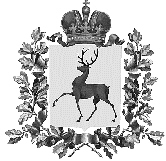 Администрация городского округа Навашинский Нижегородской областиПОСТАНОВЛЕНИЕ23.09.2020                                                                                                                 №1005О начале отопительного сезона 2020-2021гг.В соответствии с постановлением Правительства Российской Федерации от 06.05.2011 № 354 «О предоставлении коммунальных услуг собственникам и пользователям помещений в многоквартирных домах и жилых домов» и в связи с установлением холодной погоды, Администрация городского округа Навашинский  постановляет:1. Рекомендовать руководителям предприятий и организаций городского округа Навашинский произвести пуск всех котельных, отапливающих объекты жилищного фонда городского округа Навашинский, с 28.09.2020г.2. Организационному отделу администрации городского округа Навашинский обеспечить размещение настоящего постановления на официальном сайте органов местного самоуправления городского округа Навашинский Нижегородской области в информационно-телекоммуникационной сети «Интернет» и опубликовать в официальном вестнике - приложении к газете «Приокская правда».3. Контроль за выполнением настоящего постановления возложить на директора департамента строительства и ЖКХ О.М.Мамонову.И.о. главы местного самоуправления                                                      Е.В. Колпакова